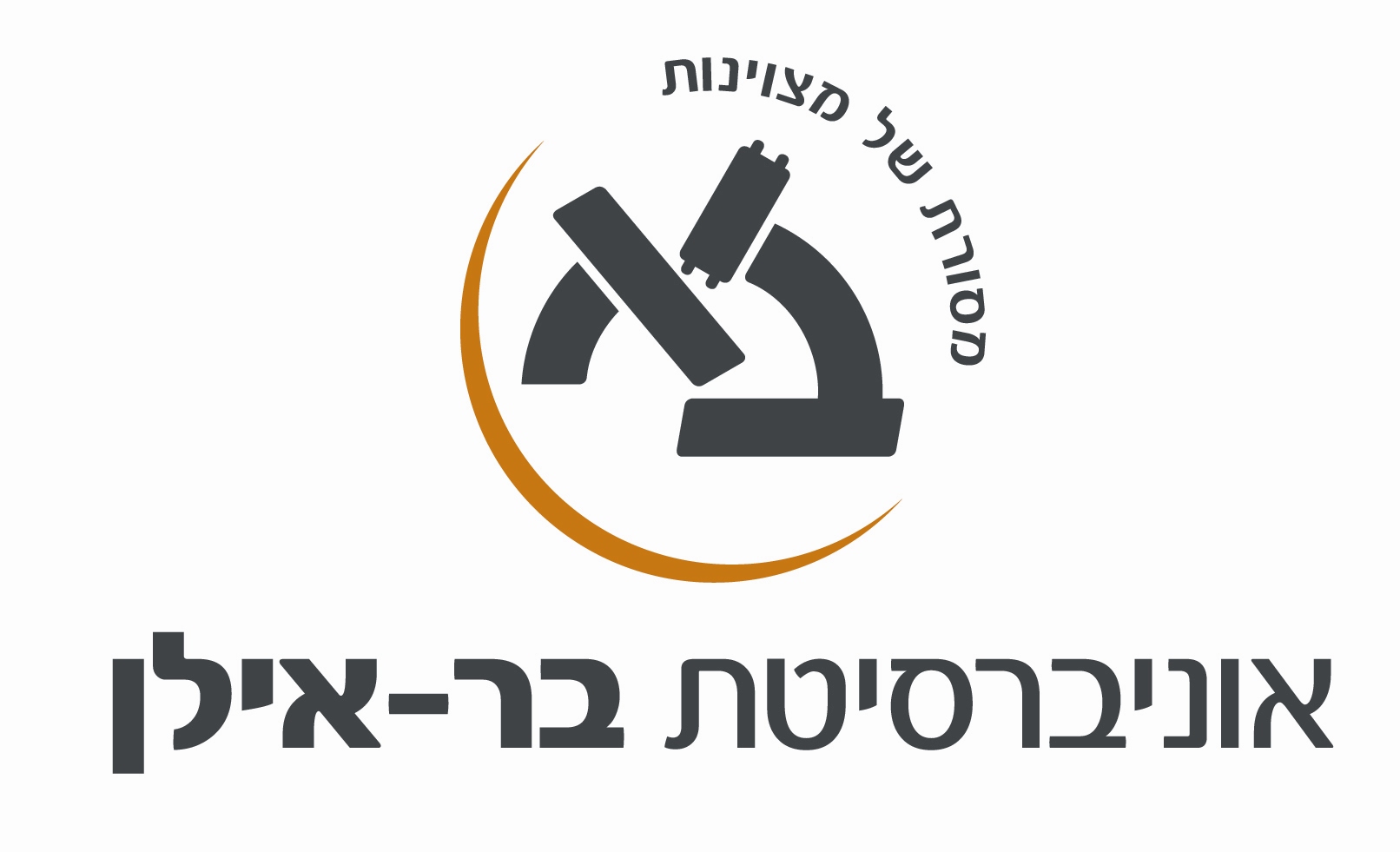 שם ומספר הקורס:  כלכלת עסקים סוג הקורס: שיעורשנת לימודים: תשע"ז              א. מטרות הקורס להקנות לסטודנט ידע בסיסי על האופן בו פועלת המערכת הכלכלית במשקים תחרותיים ולפתח כלי ניתוח באמצעותם יוכל הסטודנט לנתח מצבים שונים. נתמקד בהסבר ההתנהגות של הצרכנים. נדון בקבלת החלטות של הצרכן הבודד הרציונאלי - בחירת סל המוצרים המיטבי בראייתו, כתלות במערכת העדפותיו ובמרחב אפשרויות הצריכה העומד מולו. בנוסף נלמד מספר מודלים התנהגותיים לאופטימיזציה של הפירמה במצבי שוק שוניםב. תוכן הקורס:     מהלך השיעורים: הרצאות פרונטאליות וכן תירגול פרונטאלי של החומר הנלמד.     תכנית הוראה מפורטת לכל השיעורים: ג. חובות הקורס:     דרישות קדם: מבוא לכלכלה מיקרוד. ביבליוגרפיה:      ספרי הלימוד (textbooks) וספרי עזר נוספים: תורת המחירים, תורת הצרכן, חלק א', יוסי מעלם, הוצאת אקדמון שנת 2000.H.R. Varian, International Microeconomics, a Modern Approach, Norton, fifth edition.  תורת המחירים- תורת הפירמה, תחרות בלתי משוכללת(שני ספרים),הוצאת אקדמון,  ד"ר יוסי מועלם. תורת המחירים, הוצאת אקדמון, תשנ"ג, ירושלים.  תיאוריה מיקרו כלכלית, ס.א. פרגוסון, הוצאת שוקן.  תורת המחירים- תורת הפירמה, הוצאת אקדמון,  ד"ר יוסי מועלם. שמור לפי מוע. תו (485952)- כרך א'תורת המחירים- תחרות לא משוכללת, הוצאת אקדמון,  ד"ר יוסי מועלם. שמור לפי מוע. תו (485952)- כרך ב' מחייב למבחנים: החומר הנלמד במהלך ההרצאות.שיעורנושא1מגבלת התקציב.2-3עקומות אדישות ותועלת, בחירת הסל האופטימאלי.4פונקצית הביקוש.5-6סטאטיקה השוואתית, עקומות ICC, גמישויות. 7השפעת התחלופה וההכנסה,8היצע עבודה.9פירמה עם שתי תשומות -   פונקציית הייצור.  חוק התפוקה השולית הפוחתת.  עקומות שוות תפוקה. -   תשואות לגודל. 10. פונקציית הוצאות -   הוצאה מינימלית לייצור תפוקה נתונה. -   קו ההתרחבות. -   פונקציית ההוצאות11שיווי משקל של היצרן בטווח הקצר ובטווח הארוך 12המונופול, הפידיון השולי והקשר לגמישות הביקוש, אופטימיזציה, נטל עודף13מונופול מפלה